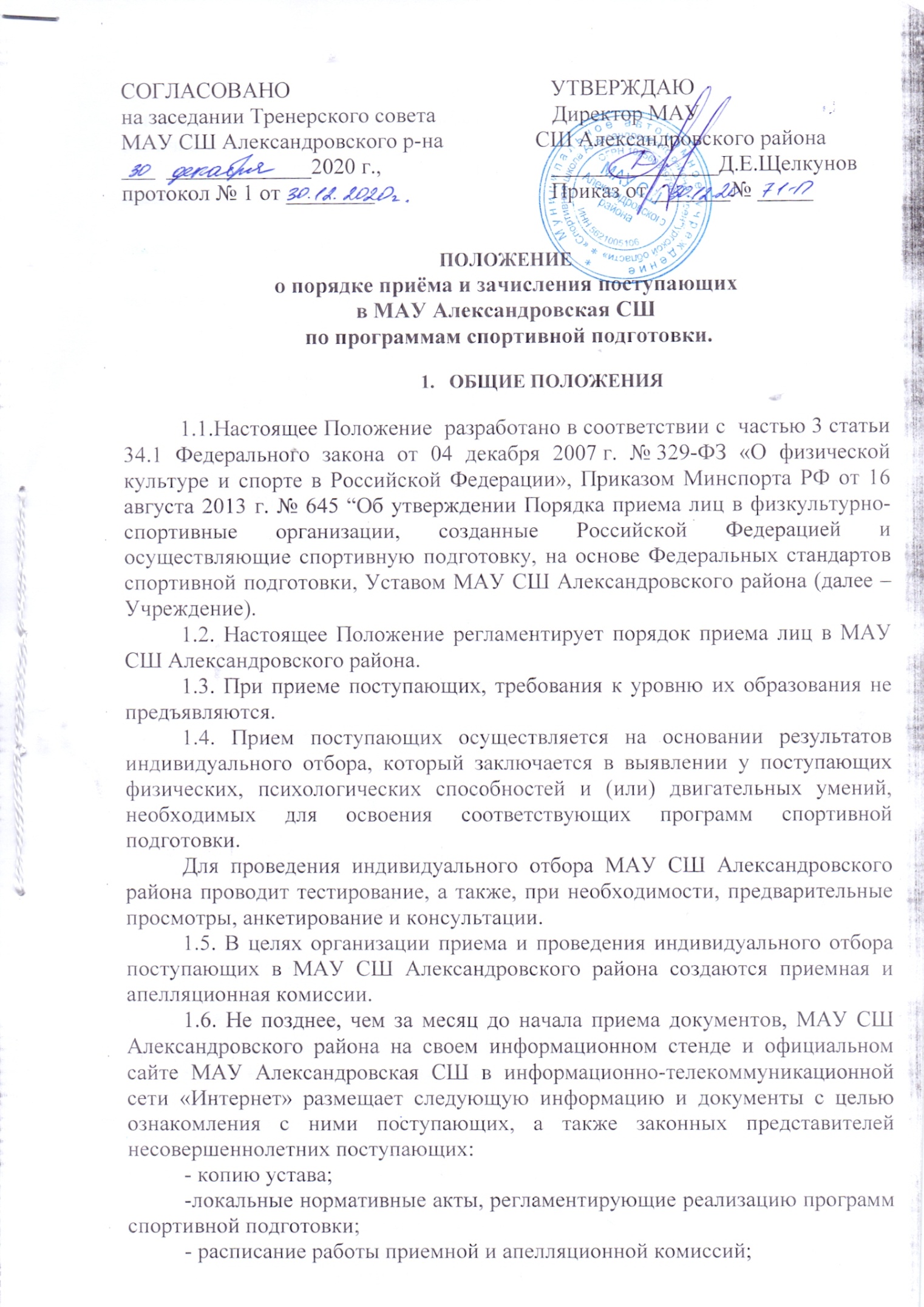 - количество бюджетных мест по каждой реализуемой в МАУ СШ Александровского района программе спортивной подготовки, а также количество вакантных мест для приема поступающих;- сроки приема документов, необходимых для зачисления в МАУ СШ Александровского района - требования, предъявляемые к уровню физических (двигательных) способностей и к психологическим качествам поступающих;-систему оценок, применяемую при проведении индивидуального отбора поступающих;-систему оценок, применяемую при проведении индивидуального отбора поступающих;- правила подачи и рассмотрения апелляций по результатам отбора;- сроки зачисления в МАУ СШ Александровского района.1.7. Количество поступающих, принимаемых в МАУ СШ Александровского района на бюджетной основе, определяется учредителем Учреждения в соответствии с муниципальным заданием.МАУ СШ Александровского района вправе осуществлять прием поступающих сверх установленного муниципального задания на оказание муниципальных услуг на платной основе.1.8. Приемная комиссия МАУ СШ Александровского района обеспечивает функционирование специальных телефонных линий, а также раздела сайта Учреждения в информационно-телекоммуникационной сети «Интернет» для оперативных ответов на обращения, связанные с приемом лиц для освоения программ спортивной подготовки.II. ОРГАНИЗАЦИЯ ПРИЁМА ПОСТУПАЮЩИХ ДЛЯ ОСВОЕНИЯ ПРОГРАММЫ СПОРТИВНОЙ ПОДГОТОВКИ. 2.1. Организация приема и зачисления поступающих осуществляется приемной комиссией Учреждения.2.2 Прием в МАУ СШ Александровского района осуществляется по письменному заявлению поступающих, а в случае если они несовершеннолетние, то по письменному заявлению их законных представителей (далее - заявление о приеме). Приложение №1В заявлении о приеме указываются следующие сведения:- наименование программы спортивной подготовки, на которую планируется поступление;- фамилия, имя и отчество (при наличии) поступающего;- дата и место рождения, поступающего;- фамилия, имя и отчество (при наличии) законных представителей несовершеннолетнего поступающего;- номера телефонов поступающего или законных представителей несовершеннолетнего поступающего (при наличии);- сведения о гражданстве поступающего (при наличии);- адрес места жительства поступающего.В заявлении фиксируются факт ознакомления, поступающего или законных представителей несовершеннолетнего поступающего с уставом Учреждения и ее локальными нормативными актами, а также согласие на участие в процедуре индивидуального отбора поступающего.2.3. При подаче заявления представляются следующие документы:- копия паспорта (при наличии) или свидетельства о рождении поступающего;- справка об отсутствии у поступающего медицинских противопоказаний для освоения соответствующей программы спортивной подготовки;- фотографии поступающего (3х4 см 2 шт).III. ПОДАЧА И РАССМОТРЕНИЕ АПЕЛЯЦИИ 3.1. Совершеннолетние поступающие в Учреждение, а также законные представители несовершеннолетних поступающих вправе подать письменную апелляцию по процедуре проведения индивидуального отбора (далее - апелляция) в апелляционную комиссию не позднее следующего рабочего дня после объявления результатов индивидуального отбора. Приложение №2.3.2. Апелляция рассматривается не позднее одного рабочего дня со дня ее подачи на заседании апелляционной комиссии, на которое приглашаются поступающие, либо законные представители несовершеннолетних поступающих, подавшие апелляцию.Для рассмотрения апелляции секретарь приемной комиссии направляет в апелляционную комиссию протоколы заседания приемной комиссии, результаты индивидуального отбора.3.3. Апелляционная комиссия принимает решение о целесообразности или нецелесообразности повторного проведения индивидуального отбора в отношении поступающего. Данное решение принимается большинством голосов членов апелляционной комиссии, участвующих в заседании, при обязательном присутствии председателя апелляционной комиссии и оформляется протоколом. При равном числе голосов председатель апелляционной комиссии обладает правом решающего голоса.Решение апелляционной комиссии доводится до сведения, подавшего апелляцию поступающего или законных представителей несовершеннолетнего поступающего, подавших апелляцию, под роспись в течение одного рабочего дня с момента принятия решения.3.4. Повторное проведение индивидуального отбора проводится в течение трех рабочих дней со дня принятия решения о целесообразности такого отбора в присутствии не менее чем двух членов апелляционной комиссии.3.5. Подача апелляции по процедуре проведения повторного индивидуального отбора не допускается.IV ПОРЯДОК ЗАЧИСЛЕНИЯ И ДОПОЛНИТЕЛЬНЫЙ ПРИЁМ ЛИЦ В МАУ СШ АЛЕКСАНДРОВСКОГО РАЙОНА4.1. Зачисление поступающих в Учреждение для прохождения спортивной подготовки оформляется распорядительным актом организации на основании решения приемной или апелляционной комиссии в установленные сроки.4.2. При наличии мест, оставшихся вакантными после зачисления по результатам индивидуального отбора поступающих, Учреждение вправе проводить дополнительный прием.4.3. Зачисление на вакантные места проводится по результатам дополнительного отбора поступающих.4.4. При наличии вакантных мест в течении тренировочного года возможна организация дополнительного приёма поступающих.Приложение №1 ДиректоруМАУ СШ Александровского района.Д.Е.Щелкуновуот____________________________________________________________(фамилия, имя, отчество)_______________________________контактный телефонЗ А Я В Л Е Н И ЕПрошу принять в МАУ СШ Александровского района на обучение по программе спортивной подготовки по ____________________________Моего,ребенка,(сына,дочь)  Фамилия________________________________________________________________________ Имя_________________________ Отчество___________________________________________ Число, месяц, год и место рождения_______________________________________________________________________ Свидетельство о рождении (паспорт) серия __________ номер _________ дата выдачи_______Гражданство __________________________Общеобразовательная школа (лицей, гимназия) и или другое учреждение, где обучается ребенок: наименование   школы_______________________класс(группа) ________________________________________________________________________________Адрес места регистрации и (или) фактического места жительства, поступающего: ________________________________________________________________________________телефон ________________________________________________________________________Мать (фамилия, имя, отчество) _____________________________________________________________________________________________________________________________________контактный телефон_____________________________________________________________Отец (фамилия, имя, отчество) _____________________________________________________________________________________________________________________________________ контактный телефон____________________________________________________________С Уставом учреждения, локальными актами, регламентирующими организацию тренировочного процесса, ознакомлен(а)___________С условиями приема в МАУ СШ Александровского района. ознакомлен(а) и согласен(а) на проведение процедуры индивидуального отбора________________ «____»____________20____года __________________                                                                (подпись) Приложение:1.Копия свидетельства о рождении (при наличии –паспорта)2.Медицинская справка об отсутствии противопоказаний  для освоения программы спортивной подготовки по футболу3. Фотография размером 3х4 (2шт)Приложение №2АПЕЛЛЯЦИЯ о несогласии с результатами проведения индивидуального отбора (или с процедурой проведения индивидуального отбора) поступающего в МАУ СШ Александровского районаФИО родителя (законного представителя)________________________________________________________________________________З а я в л е н и е.Прошу пересмотреть результаты проведения индивидуального отбора, поступающего___________________________________________________________________                                                                                (фамилия, имя отчество)т.к. ______________________________________________________________________________________________________________________________________________________________________________________________________________________________________________________________________________________________________________________________________________________________________________________________________________________________________________________________________________________________________________________________________________________________________________________________________________________________________________________________________________________________________________________________________________________________________________________________________________________________________Дата____________________         Подпись_______________________Апелляцию принял: ________________________/__________________/                                               (подпись)               (расшифровка подписи)Дата______________________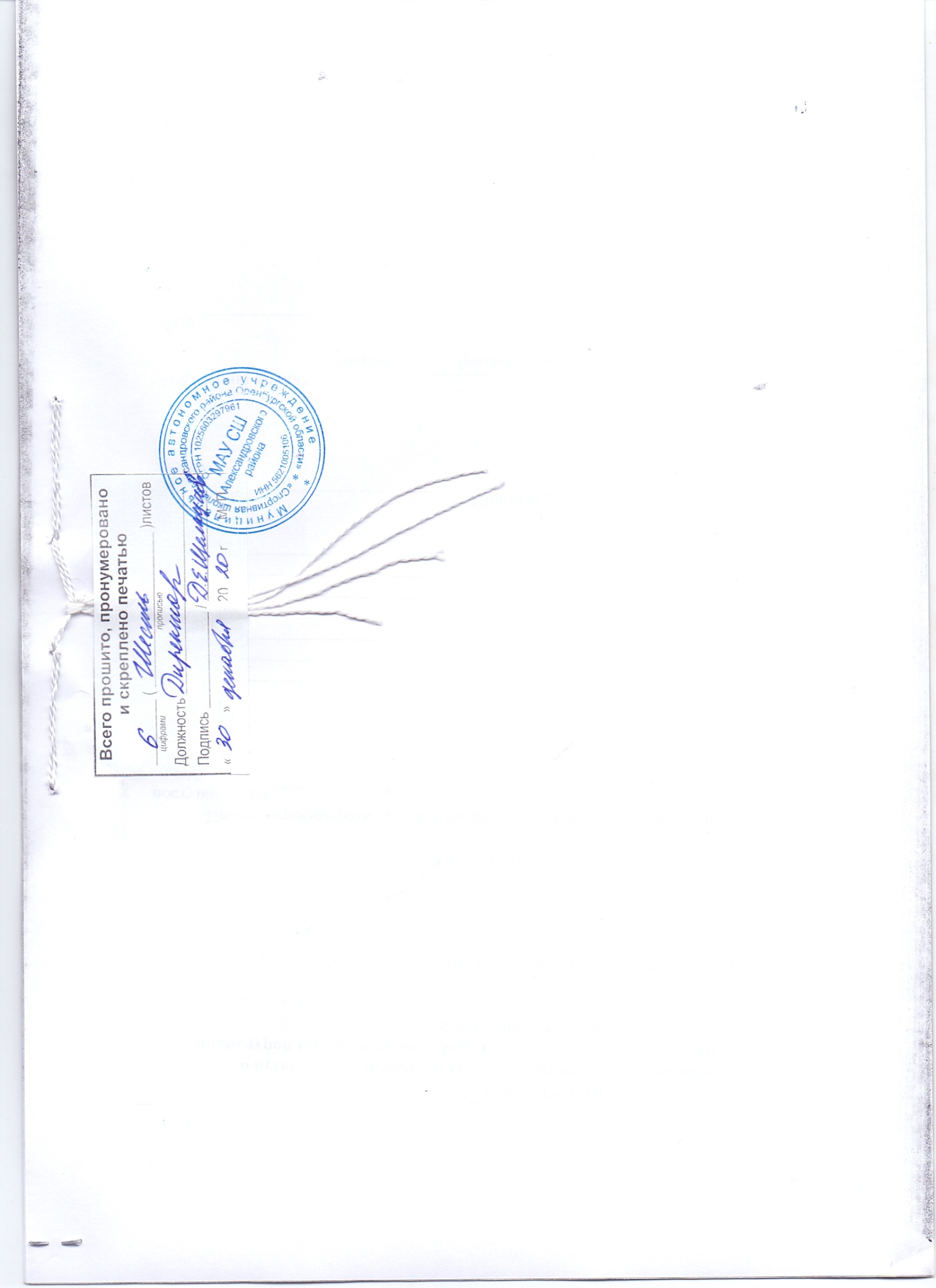 